¿Preguntas o comentarios?  E-mail del profesor: ______________________________________Primera edición en español: 2019Copyright © 2019 por 9Marks para esta versión españolaSeminario Básico—El matrimonio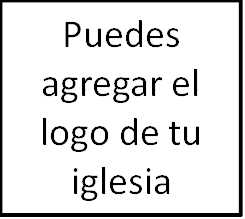 Clase 8: La comunicación bíblicaCuatro objetivos en la comunicación bíblica1. Utilice sus palabras para conocer a su cónyuge y para darse a conocer a su cónyuge (Génesis 2:25; Efesios 5:8-14)2. Utilice sus palabras para alcanzar la armonía del entendimiento (1 Pedro 3:7) 3. Utilice sus palabras para edificar la confianza (1 Corintios 13:7)4. Utilice sus palabras para edificarse espiritualmente el uno al otro (Efesios 4:29)Esposos, tomen la iniciativa en la comunicación matrimonial (Romanos 5:6-8; Efesios 2:4-7)Esposas respondan amorosamente (Efesios 5:22-24; 1 Pedro 3:1-6)________________________________________________________Próxima Semana: 